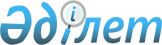 О внесении изменения в постановление акимата города Шымкент от 5 апреля 2024 года № 1665 "Об установлении ограничительных мероприятий"Постановление акимата города Шымкент от 6 мая 2024 года № 2200
      Акимат города Шымкент ПОСТАНОВЛЯЕТ:
      1. Внести в постановление акимата города Шымкент от 5 апреля 2024 года № 1665 "Об установлении ограничительных мероприятий" следующее изменение:
      пункт 1 изложить в новой редакции:
      "1. Установить ограничительные мероприятия:
      1) на территории дома № 85Б по улице А. Байтурсынова района Тұран города Шымкент в связи с появлением бешенства у кошки;
      2) вдоль улицы М. Маметовой Аль-Фарабийского района города Шымкент в связи с появлением бешенства у хомяка;
      3) вдоль улицы М. Серсенбаева района Тұран города Шымкент в связи с появлением бешенства у собаки.".
      2. Исполнение настоящего постановления возложить на исполняющего обязанности руководителя управления сельского хозяйства и ветеринарии города Шымкент Т. Мекамбаева.
      3. Контроль за исполнением настоящего постановления возложить на курирующего заместителя акима города Шымкент.
      4. Настоящее постановление вводится в действие со дня первого официального опубликования.
					© 2012. РГП на ПХВ «Институт законодательства и правовой информации Республики Казахстан» Министерства юстиции Республики Казахстан
				
      Аким города Шымкент

Г. Сыздыкбеков
